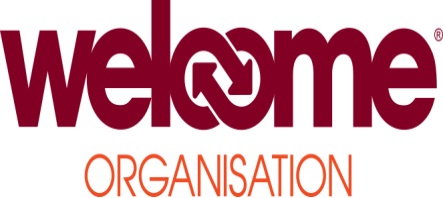 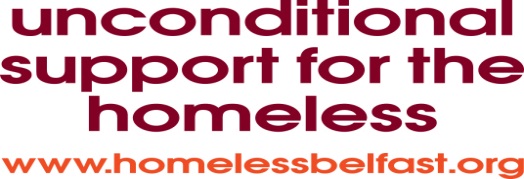 Wood worker / wood crafts person (with driving duties)An exciting new opportunity has arisen for a wood worker / wood crafts person; driving duties, based at our Welcome Home project. We are seeking to appoint someone to work 20 hours per week  1 pm – 5 pm Monday to FridayBased at Townsend Street, BelfastDo you want to use your artistic and creative talents to make the lives of homeless and unemployed people better? We are looking for someone who is as passionate about the Wood-craft as they are about growing and developing people!Are you vibrant creative and committed to supporting people and nurturing talent? You will be as comfortable working with a team and designing products as you are leading from the front and delivering sessions to people experiencing or at risk of homelessness.You will be as comfortable visiting donor’s homes and collecting furniture for the project as you are assisting our clients to furnish their homes. You will require a clean UK driving license to fulfil this role.Job PurposeTo develop and deliver an exciting programme of up-styling and wood-craft activities which will engage adults facing challenging issues. To both oversee and deliver sessions to, as well as provide support, coaching, and development for sessional workers and volunteers to ensure participants receive a high-quality service To oversee the offer making best use of our Wood-work room , Creative Soft-furnishing and Sewing Studio, Arts Crafts and showroom as well as leading on events which promote the project and generate income.To utilise your talents to support and encourage people to express themselves, explore issues and facilitate personal development. There will also be opportunities to develop your own skills base e.g. industrial embroidery machining, upholstering, spray painting, sewing, screen printing, design etcTo ensure a safe environment and use / storage of tools in a safe manner. To assist in the running of our ‘furniture bank’ which collects and redistributes items to assist our clients set up new tenancies. This is a fun, exciting and challenging role in a growing and ambitious charity where no two days will ever be the same.Context of the post: Welcome Home is part of the Welcome Organisation Charity, it provides a furniture re-use service through its new premises at 39 Townsend Street providing furniture to people who are moving on from homelessness, preventing unnecessary waste and reducing landfill.  In addition to this core aspect to our work, we will also provide training and run various training courses for disadvantaged adults to help them gain confidence, social skills and support them back into work.The successful applicant will be someone who is very flexible and enjoys a variety of tasks to include creating woodcraft items for our Welcome Home retail unit, share skills with clients, assist with collection and delivery of donations ( a clean current driving license is essential). They will have good communication skills, want to make change and be sympathetic to the work of the Welcome Organisation. The working environment is relaxed and will suit an outgoing person with a sense of humour.Start DateImmediatelySalary£ 8.50 per hourBenefits20 days annual leave plus bank holidays pro rata.  Reporting toWelcome Home Project Co-ordinatorClosing Date4pm Friday 4th January 2019